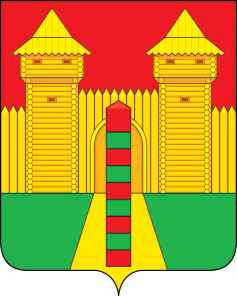 АДМИНИСТРАЦИЯ  МУНИЦИПАЛЬНОГО  ОБРАЗОВАНИЯ «ШУМЯЧСКИЙ  РАЙОН» СМОЛЕНСКОЙ  ОБЛАСТИРАСПОРЯЖЕНИЕот 14.12.2022г. № 318-р        п. ШумячиРуководствуясь статьей 8 Федерального закона от 21.12.1996 № 159-ФЗ «О дополнительных гарантиях по социальной поддержке детей-сирот и детей, оставшихся без попечения родителей», постановлением Правительства Российской Федерации от 04.04.2019 № 397 «О формировании списка детей-сирот и детей, оставшихся без попечения родителей, лиц из числа детей-сирот и детей, оставшихся без попечения родителей, лиц, которые относились к категории детей-сирот и детей, оставшихся без попечения родителей, лиц из числа детей-сирот и детей, оставшихся без попечения родителей, и достигли возраста 23 лет, которые подлежат обеспечению жилыми помещениями, исключении детей-сирот и детей, оставшихся без попечения родителей, лиц из числа детей-сирот и детей, оставшихся без попечения родителей, из списка в субъекте Российской Федерации по прежнему месту жительства и включении их в список в субъекте Российской Федерации по новому месту жительства», областным законом от 29.11.2007 № 114-з «О наделении органов местного самоуправления муниципальных районов и городских округов Смоленской области государственными полномочиями по обеспечению детей-сирот и детей, оставшихся без попечения родителей, лиц из числа детей-сирот и детей, оставшихся без попечения родителей, жилыми помещениями», постановлением Администрации Смоленской области от 06.06.2014 № 415 «О предоставлении детям-сиротам и детям, оставшимся без попечения родителей, лицам из числа детей-сирот и детей, оставшихся без попечения родителей, благоустроенных жилых помещений специализированного жилищного фонда»: 1.  Исключить из списка детей-сирот и детей, оставшихся без попечения родителей, лиц из числа детей-сирот и детей, оставшихся без попечения родителей, которые подлежат обеспечению жилыми помещениями на территории муниципального образования «Шумячский район» Смоленской области, утвержденном распоряжением Администрации муниципального образования «Шумячский район» Смоленской области от 27.08.2018 №251-р «Об утверждении списка детей-сирот и детей, оставшихся без попечения родителей, лиц из числа детей-сирот и детей, оставшихся без попечения родителей, которые подлежат обеспечению жилыми помещениями на территории муниципального образования «Шумячский район» Смоленской области» (в редакции распоряжений Администрации муниципального образования «Шумячский район» Смоленской области от 12.09.2018 № 263-р, от 12.09.2018 № 264-р, от 02.10.2018 № 287-р, от 08.10.2018 № 294-р, от 25.10.2018 № 312-р, от 28.11.2018 № 354-р, от 28.11.2018 № 355-р, от 13.12.2018 № 374-р, от 17.12.2018 № 384-р, от 28.12.2018 № 395-р, от 21.01.2019 № 13-р, от 15.03.2019 № 69-р, от 29.03.2019 № 92-р, от 04.04.2019 № 101-р, от 24.04.2019 № 137-р, от 15.07.2019 № 216-р, от 06.09.2019 № 297-р, 18.12.2019 № 446-р, от 30.12.2019 № 469-р, от 09.01.2020 № 1-р, от 28.02.2020 № 58-р, от 25.05.2020 № 175-р, от 26.02.2021 № 63-р, от 20.04.2021 № 148-р, от 25.06.2021 № 235-р, от 15.07.2021 № 248-р, от 15.07.2021 № 249-р, от 20.07.2021 № 262-р, 23.07.2021 № 264-р, от 24.01.2022 № 15-р, от 26.01.2022 № 18-р, от 10.06.2022 № 129-р, от 20.06.2022                № 135-р, от 30.06.2022 № 146-р, от 30.09.2022 № 218-р, от 03.11.2022 № 263-р, от 09.12.2022 № 310-р)  Шведова Валентина Михайловича, 08.10.2000 года рождения, в связи с предоставлением жилого помещения – квартиры,  расположенной по адресу: ул. Маяковского, д.3, кв.15, п. Шумячи, Смоленская область.2. Контроль за исполнением настоящего распоряжения возложить на Отдел по образованию Администрации муниципального образования «Шумячский район» Смоленской области. Глава муниципального образования«Шумячский район» Смоленской области                                            А.Н. ВасильевО внесении изменения в список детей-сирот и детей, оставшихся без попечения родителей, лиц из числа детей-сирот и детей, оставшихся без попечения родителей, которые подлежат обеспечению жилыми помещениями на территории муниципального образования «Шумячский район» Смоленской области   